I – Identificação do Estabelecimento de Ensino1 - Estabelecimento de Ensino:      1.1 - Endereço:          Localidade:         Código Postal:      -    1.2 - Telefone(s): (     )       Fax: (     )            1.3 - Correio Eletrónico:       @               1.4 - Denominação social:       1.5 - NIPC:        II – Identificação Geral do Curso2.1 - Designação do Curso: 2.2 - Saída Profissional/Competências:      2.3 - Regime do Plano de Estudos:        Integrado;      Articulado    2.3.1 – Tipo de Turma:   Exclusivamente do Ensino Artístico Especializado    Ensino Artístico Especializado e Ensino Básico Geral2.4 - Ano / Grau de Ensino:         /       2.5 - Número total de horas de formação previstas:      2.6 - Datas previstas de início:      -    -    e de conclusão:      -    -   2.7 - Escola responsável pela lecionação da componente de formação Vocacional:       , Telefone(s): (     )                        2.8 - Certificação (aplicável apenas às entidades certificadas):       2.8.1 - Áreas de Educação e Formação:      2.9 - Recursos materiais a afetar ao (s) curso (s) (instalações e equipamentos):2.10 - Diretor de Curso: Nome:      2.11 - Contacto - Tel: (     )        Fax: (     )        2.12 - Correio Eletrónico:       @     III – Organização do Curso3.1 - Contextualização do projeto (Fundamentação e objetivos do curso):Nota: Se forem considerados relevantes para a contextualização do projeto, apresentar em anexo outros documentos.3.2 - Perfil Visado/ Saída Profissional (Competência geral, Atividades principais Referencial de emprego):3.3 - Plano de Transição para a Vida Ativa (Objetivos, sequência e avaliação das atividades de transição, incluído o plano individual de formação em contexto de trabalho e verificação da taxa de empregabilidade, até ao máximo de um ano após términus do curso):3.4 - Plano de Estudos do  do 2.º Ciclo do Ensino Básico:IV – Identificação dos Alunos 4.1 - Listagem de alunos: Em alternativa, indicar o n.º de Passaporte ou a Autorização de Residência.Preencher apenas no Curso de Música.V – Identificação dos Professores / Formadores   5.1 - Listagem de Professores / Formadores:VI – Identificação de Entidades Envolvidas6.1 - Entidades com declaração de intenções (formação em contexto de trabalho ou outras).Observações:      -    de  de     (Assinatura do Diretor do Estabelecimento de Ensino)Curso em Regime Articulado(Assinatura do Diretor do Estabelecimento de Ensino responsável pela Componente Não Vocacional no Ensino Básico e pela(s) Componente(s) de Formação Científica e/ou Técnica Artística)VII – ParecerParecer do Instituto para a Qualificação, IP -RAM; da Direção Regional de Administração Escolar (DRAE) e da Direção Regional de Planeamento, Recursos e Infraestruturas (DRPRI):       -    de  de     VIII – Autorização de FuncionamentoDespacho da Direção Regional de Educação:      -    de       de     (Assinatura do Diretor Regional de Educação)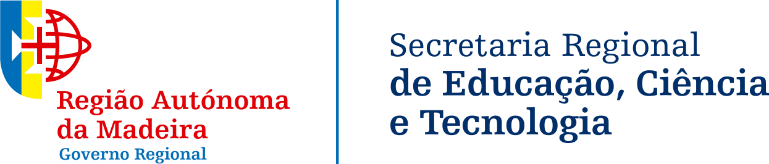 Proposta de Autorização de FuncionamentoCursos Artísticos Especializados2.º Ciclo do Ensino BásicoDecreto-Lei n.º 55/2018, de 6 de julho, retificado pela Declaração de Retificação n.º 29-A/2018, de 4 de setembroPortaria n.º 223-A/2018, de 3 de agostoComponentes do currículo---Áreas disciplinaresCarga horária semanal(minutos)Carga horária semanal(minutos)Carga horária semanal(minutos)Componentes do currículo---Áreas disciplinares5.º ano6.º anoTotal de cicloLínguas e Estudos Sociais:PortuguêsInglêsHistória e Geografia de PortugalCidadania e DesenvolvimentoMatemática e Ciências:MatemáticaCiências NaturaisEducação VisualDisciplina 1 Educação Artística Especializada:Disciplina 1 Disciplina 2Disciplina 3Disciplina 4 Total da carga horária das componentes Educação Moral e ReligiosaOferta Complementar:      Carga horária totalNomeData de NascimentoNível de Escolaridade à entrada do CursoNº B.I. / CC (a)Instrumentos a ministrar (b)     /    /        /    /        /    /        /    /        /    /        /    /        /    /        /    /        /    /        /    /        /    /        /    /        /    /        /    /        /    /        /    /        /    /        /    /        /    /        /    /        /    /        /    /        /    /        /    /        /    /        /    /        /    /   Nome dos Professores / FormadoresNome dos Professores / FormadoresNome dos Professores / FormadoresDisciplina(s) que LecionaHabilitações Académicas e Profissionais (não preencher no caso dos docentes)InternosRegime de vinculaçãoExternosDisciplina(s) que LecionaHabilitações Académicas e Profissionais (não preencher no caso dos docentes)